P3: En Plein Air: Down in the FarmGroup 1:  Georgia O’ Keeffe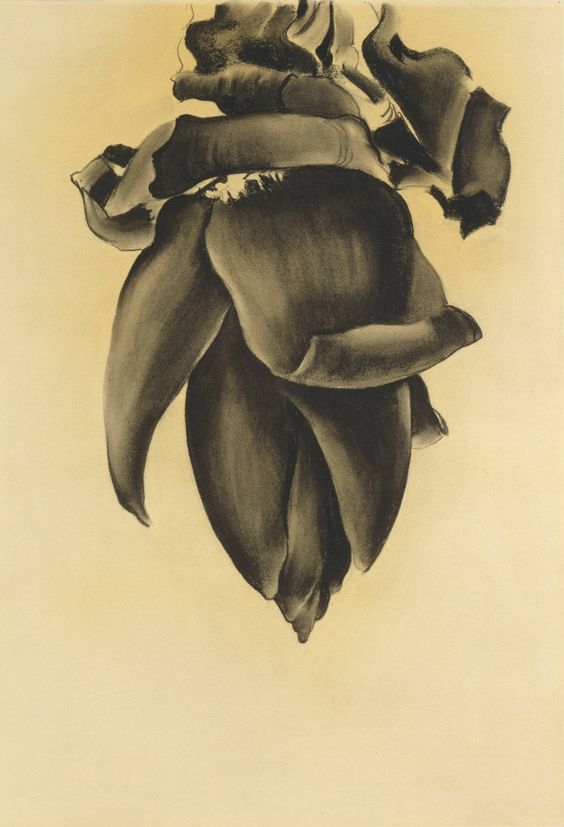 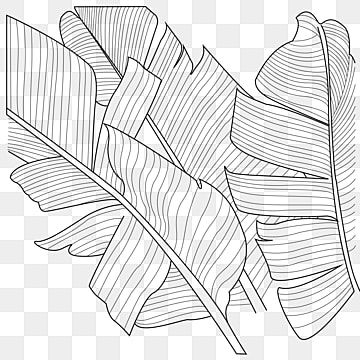 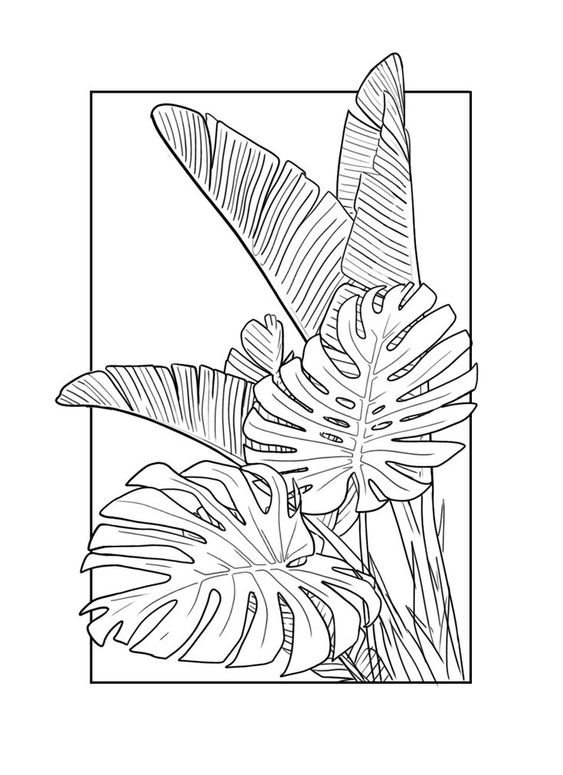 Group 2: Drawing their Surroundings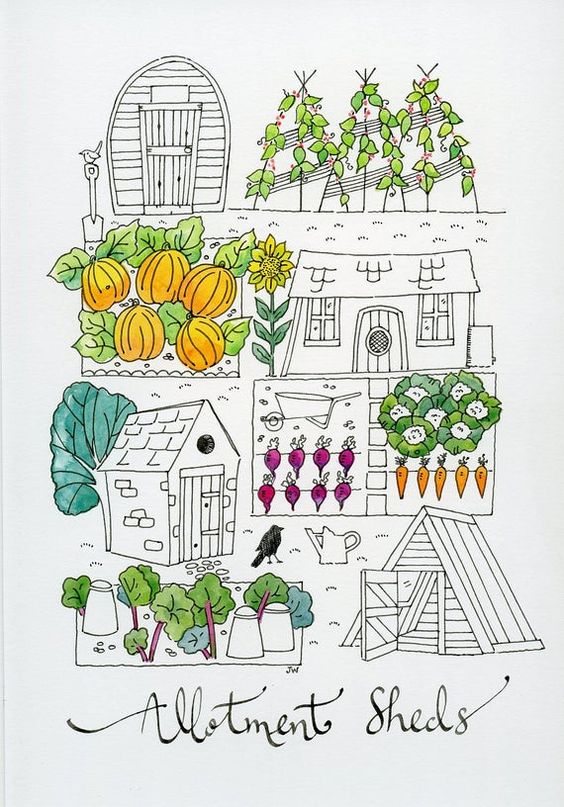 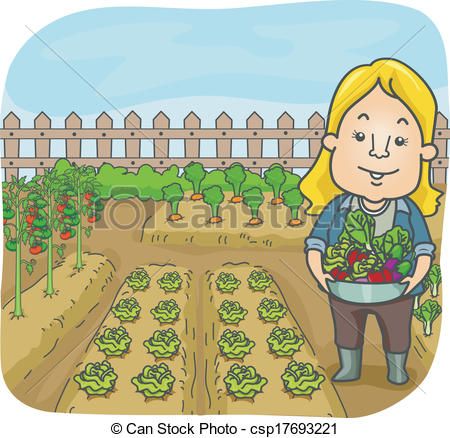 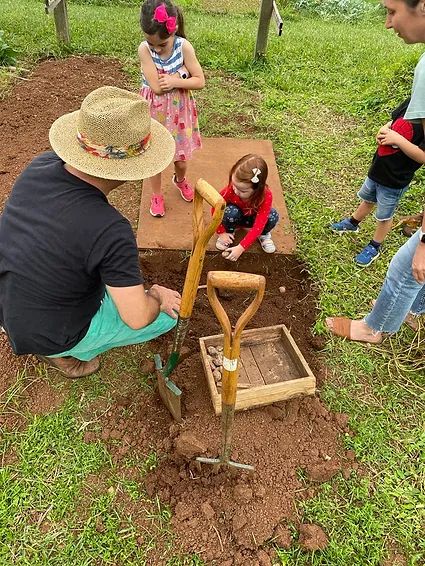 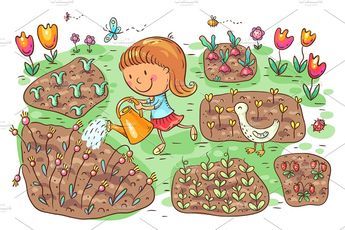 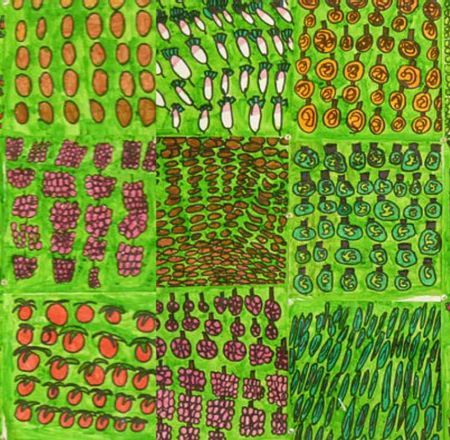 Group 3:  Creating Signs for the School Garden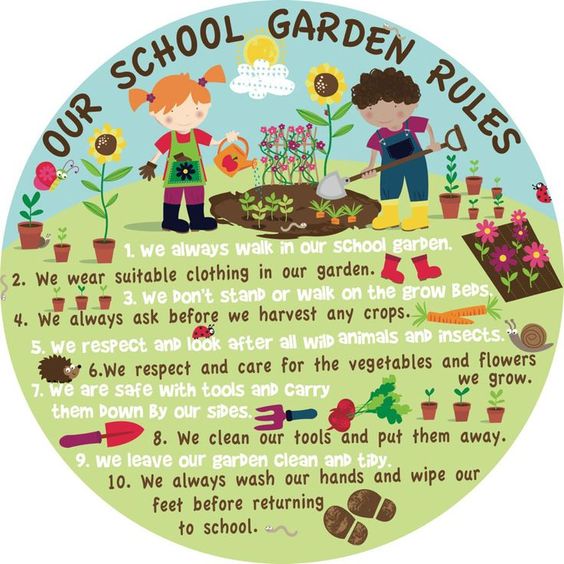 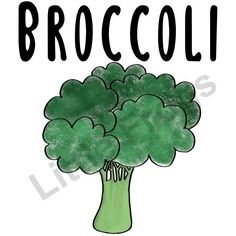 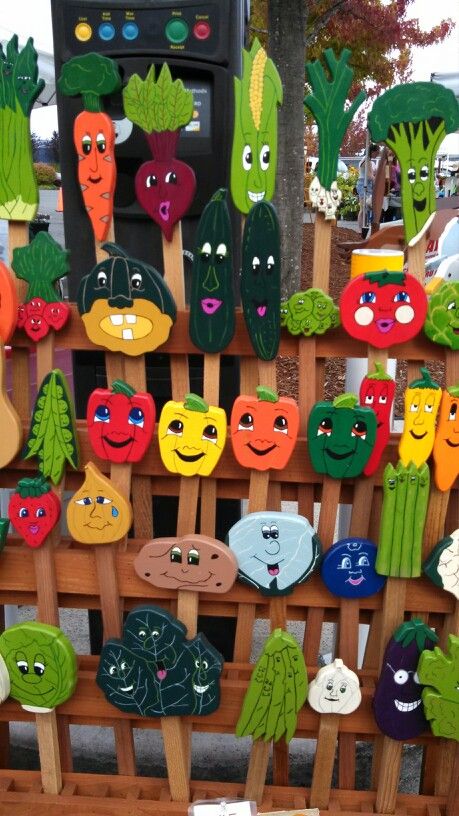 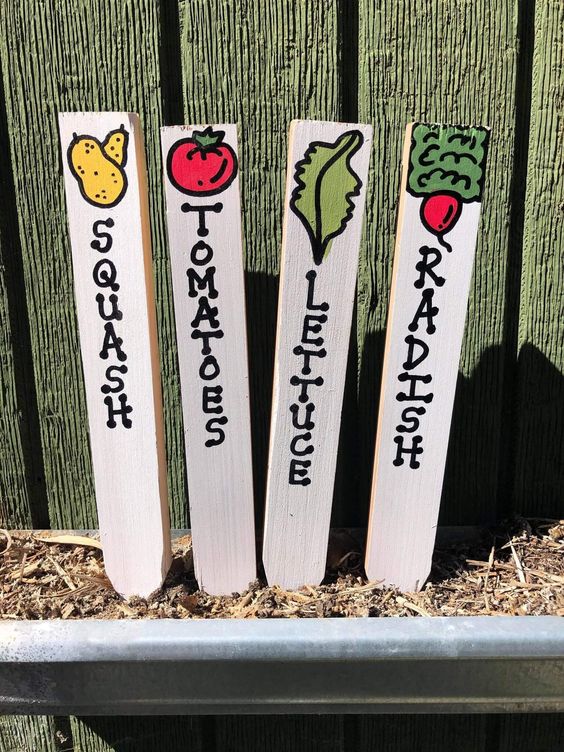 Group 4: Drawing under the Soil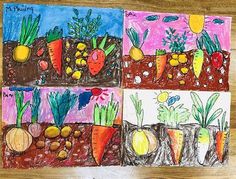 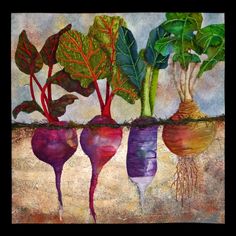 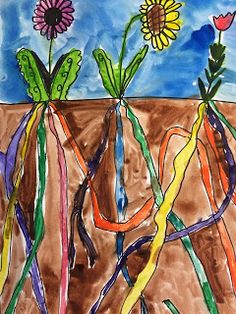 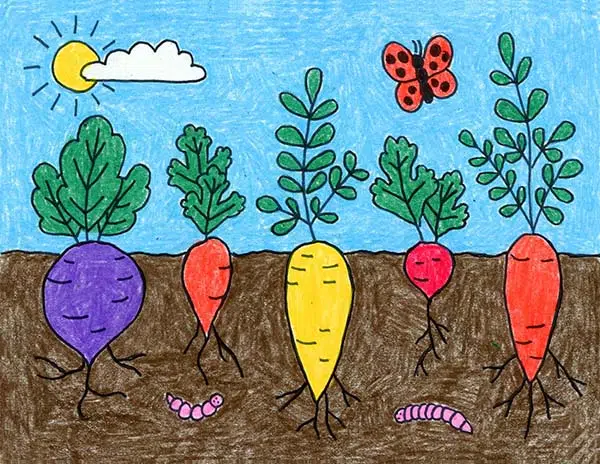 